ЧЕРКАСЬКА ОБЛАСНА РАДАР І Ш Е Н Н Я22.12.2023                                                                               № 22-13/VIIIПро звернення депутатів Черкаської обласної ради до Генерального прокурора України, Міністра внутрішніх справ України, Голови Національної поліції України, Директора Бюро економічної безпеки України, Голови Державної податкової служби України щодо припинення незаконного обігу (виробництва та продажу, зберігання, транспортування) підакцизних товарів  на території Черкаської областіВідповідно до статті 43 Закону України «Про місцеве самоврядування 
в Україні» обласна рада вирішила:звернутися до Генерального прокурора України, Міністра внутрішніх справ України, Голови Національної поліції України, Директора Бюро економічної безпеки України, Голови Державної податкової служби України щодо припинення незаконного обігу (виробництва та продажу, зберігання, транспортування) підакцизних товарів  на території Черкаської області (текст звернення додається).Голова								Анатолій  ПІДГОРНИЙДодатокдо рішення обласної ради від 22.12.2023 № 22-13/VIIIГенеральному прокурору України Міністру внутрішніх справ України Голові Національної поліції України Директору Бюро економічної безпеки УкраїниГолові Державної податкової служби УкраїниЩодо припинення незаконного обігу (виробництва та продажу, зберігання транспортування) підакцизних товарів на території Черкаської областіШановні панове!!!Вимушені звернутися до Вас у зв'язку з ситуацією, яка склалася на території Черкаської області.Останнім часом до нас як депутатів обласної ради звертаються мешканці Черкаської області в тому числі і діючі військовослужбовці, які звертають увагу на те, що як і у мирний час так і впродовж всієї війни на території Черкаської області відбувається масовий незаконний продаж підакцизних товарів без сплати жодних податків. Зокрема продаж тютюнових сумішей для куріння кальяну.Депутатами Черкаської обласної ради було досліджено наведені 
у зверненнях обставини та з'ясовано, що на сьогодні 95 відсотків спеціалізованих магазинів роздрібного продажу тютюнових виробів 
в Черкаській області продають безакцизний тютюн. Крім того, майже всі магазини не видають фіскальні чеки, не мають касових апаратів, продають товари за готівку або шляхом перерахування на банківські карти підставних фізичних осіб. А відтак з таких продажів не сплачуються жодних податків: податку на додану вартість, податку на прибуток, акцизного податку, ліцензійних зборів, вартості акцизного маркування, також не сплачуються податки на доходи фізичних осіб, нелегально працевлаштованих на об'єктах роздрібної торгівлі. Те саме стосується і абсолютно переважної більшості закладів громадського харчування, які надають послуги куріння кальяну і використовують для цього табачні вироби придбані на чорному ринку.Дослідження цієї загальноукраїнської проблеми незалежними експертними установами стверджують, що у жовтні 2023 року загальний рівень нелегальної торгівлі тютюновими виробами зріс до 25,7% та складає - 25,3 мільярди грн в рік.Що стосується вище зазначеної товарної групи (тютюн для куріння кальяну), то більшість цього тютюну має походження з країни агресора. До останнього часу такий тютюн продавався без акцизу в російських упаковках, а подекуди і з російською акцизною маркою. Після декількох скандалів довкола торгівлі російськими контрафактними тютюновими виробами порушники таку практику припинили і стали перепаковувати російський табак в саморобні пачки начебто "українських виробників" , насправді ж неіснуючих підприємств або взагалі продають тютюн на вагу без упаковки.Внаслідок такої організованої злочинної діяльності з всієї вищезгаданої продукції системно не сплачується: ліцензійні збори, податок на додану вартість, податок на прибуток, акцизний податок, податки на доходи фізичних осіб, які нелегально працевлаштовані в магазинах.Експерти стверджують: щомісяця в Україні на чорному ринку лише зазначеної товарної групи реалізується від 80 до 120 тонн. Зокрема на Черкащині від 4 до 8 тонн відповідно. Недоотримання державного та місцевих бюджетів у зв'язку з наведеними обставинами тільки на території Черкаської області може сягати від 20 до 30 млн. На території України від 270 до 350 млн грн в місяць.17 листопада 2023 року на черговому пленарному засіданні 21 сесії Черкаської обласної ради наші депутати звернулися до правоохоронних та контролюючих органів області з вимогою проведення перевірок, вилучення контрафактної продукції та припинення порушення податкового 
та кримінального законодавства.Однак до сьогодні абсолютно всі вищезазначені магазини і заклади громадського харчування далі "успішно працюють" в штатному режимі 
і продовжують порушувати податкове і кримінальне законодавство, у зв'язку з чим завдаються мільйонні збитки державному та місцевим бюджетам.В останні два місяці надходять чисельні повідомлення про успішно проведені заходи по всій Україні зокрема з Одещини, з Дніпропетровщини 
та інших обласних центрів про вилучення контрафактної продукції на сотні мільйонів гривень.Тому факт відсутності реагування і дій з боку правоохоронних 
та контролюючих органів на Черкащині для нас не є зрозумілим та викликає запитання, оскільки нелегальні товари не вилучаються, а проведені перевірки більше мають формальний характер та є безрезультатними з точки зору досягнення результатів:В зв'язку з вищезазначеним пропонуємо:Розглянути у встановленому порядку наше звернення.Взяти порушене питання на Ваш особистий контроль.Дати відповідні доручення для негайного реагування територіальними органами виконавчої влади, зокрема ДФС в Черкаській області, Черкаською обласною прокуратурою та ГУНП в Черкаській області та припинення подальшого системного порушення податкового, адміністративного та кримінального законодавства на території Черкаської області.Провести внутрішні перевірки на предмет можливого виявлення умисного невиконання посадовими особами територіальних органів вашої установи службових обов'язків та або неналежного виконання службових обов'язків.Про результати розгляду цього звернення просимо повідомити у встановленому законодавством порядку.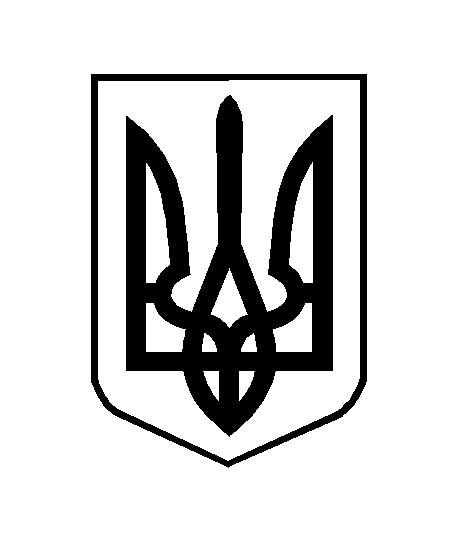 